令和４年１０月６日第７回市こ連より１．第４回大東市ドッジボール大会　結果　　日　時：　令和４年９月４日(日）　　場　所：　大東市市民体育館　　参加数：　大東市こども会　７チーム、　別リーグ 他市７チーム　　　　　優　勝：赤井２・３丁目こども会           準優勝：太子田子ども会ドッジボール　　　　　３　位：ＴＥＡＭ三箇こども会２. 認定ＮＰＯ法人大東市青少年協会　クリスマスリーダー派遣について　（再掲）７年目のリーダーから新人のリーダーもこの夏の多くのキャンプでこどもに接した経験を生かし、こどもたちを楽しく、熱中させてもらえます会場を確実に確保の上、申し込みくださいなお、キャンピイだいとうでも　開催できますが　現地集合、現地解散になります　　・日　程：１２月１０日(土)・１１日(日)・１７日(土)・１８日(日)１日を２つに分けて募集します（午前・午後）　約２時間・受付期間：１１月１日～１１月１１日（この期間のみ）  　　　　　※ＦＡＸ送信後　受付の確認の電話を。（ＷＥＢ申込みができます）・実施日の決定　実施日の有無については１１月２５日前後に、電話もしくはＦＡＸにて３．第３７回こども会フェスティバルについて　(再掲）　　ａ）提出締切：本日です。提出忘れは至急提出してください　　ｂ）表彰式　 日　時：１１月３日(木、祝） 午後１時３０分開始　　　　　　　　 場　所：サーティホール　小ホール　　　　　　　　 受　付：午後１時から　　ｃ）展　示 　日　時：１１月３日(木・祝）～６日（日）　　　　　       場　所：サーティホール　ホワイエ    ｄ）選　考　 日　時：１０月１１日（火）　　ｅ）審査員　　○小学校校長会より１名　○中学校校長会より１名　　　　　　　　　○産業・文化部長    　　　　　○大東中央ロータリークラブ　　　　　　　○市こ連　会長・副会長・文化部　　　　※展示作業：１１月２日　１８時より　ご協力お願いいたします４．北河内子どもフェスティバル　　日　時：平成５年１月２９日(日）　午後１時　　場　所：サーティホール　１階　市民ギャラリー　　内　容：優秀指導者表彰　　　　　　フェスティバル作品表彰　大東市の表彰作品を応募　　　　　　イベント　（受賞者以外の方がこれに参加されることが可能です）５．北河内スポーツ大会　（ドッヂビー）(実施要項）　　日　時：１１月１３日(日）　　場　所：枚方市市内　　　　低学年・高学年各１チームを各市が選出し、リーグ戦で実施。　　　　１チーム１３人、チーム登録は２０人まで可能。　　　　優勝チームは府こ連大会に参加予定　　　　参加チームを募集します　　　　　市内の合同でもＯＫです。　　　　　単位で構成・ブロックで構成、市こ連で構成のいずれかで参加６．６０周年記念　クリスマス会　（別紙　案内・申込書）    日　時：１２月４日　　午後１時 受付開始　　午後４時頃 終了予定　　場　所：大東市民会館２階　　キラリエホール（全面）    内　容：スキップ楽団公演（約１時間）　　　　　　プレゼント抽選会７．大東市より校庭開放管理料・市　こども会活動補助金　　　　　１校　４０,０００円　　　　　こども会　１０,０００円　会議後お渡しします８．被表彰者の推薦について○北河内ブロックこども会育成者功労者表彰日　時：令和５年１月２９日（日）場　所：大東市文化ホール　市民ギャラリー   ※ 市こ連　５年以上  　推薦をお願いします北河内ブロック子ども会フェスティバル(担当　大東市)で表彰されます９．６０周年記念　第４０回大東市こども会駅伝選手権大会　(実施要項)　　日　時：令和５年１月１５日(日)　　予備日１月２２日(日)　　場　所：深北緑地　芝生広場　　　※本戦参加チーム受付締切　　１２月１９日(月)２４チームまで参加可能、予選４・５位チームから参加チームを決めるため　　　※メンバー表は当日提出とします（７枚必要）　　　※メダルは６人分のみです　　　※今年度もスムーズな大会進行のために１・２区の走者がそろったらスタートします　　　※ブロックでの合同チーム数の制限はありません　　　※１年生の代役に幼児を認めます　※場合により男女同時スタート　　　※２学年ごとの３名での駅伝（奇数・偶数学年）　　　※市民マラソンは　１１月２０日（日）です10．安全共済会について　　・１０月から令和５年３月までの半期間での加入は安全共済会の料金が変わります。　　　　府こ連・・・３５０円→３００円　　　　全子連・・・　７０円→　６０円になります。     ※価格が変更になった専用の用紙があります　（ＷＥＢでは自動計算されます）11．安全共済会　ＷＥＢでの申込みに変更について　　府こ連は来年度からはＷＥＢでの申込みに限定したい　　（事務処理軽減・経費節減　申込み用紙印刷）　　来年度の会員登録は短時間では大変なので、来年用に今から登録をする環境を　　作られます。一度会員登録をしてしまえば、新年度は新入生のみの登録で済みます　　登録を開始してもらえる単位があれば説明会を開催します　　登録は会員または保護者が登録するのが基本です。（必須　名前、年齢、パスワード）　　アドレスと　こども会番号を伝えて登録をしてもらいます。（代表がすべて登録も可能)　　会員の登録自体は簡単にできます。　登録されている会員データから実際の安全会への　　部分は説明を受ける必要があります    説明会の希望募集は次回理事会までに連絡ください。12．被表彰者の推薦について　（府より推薦の依頼が来たらお願いをします）　　・大阪府こども会育成連合会表彰について（５年以上活動の団体）    ・大阪府こども会育成連合会表彰式・大阪府優良こども会知事表彰式13．近畿地区子ども会大会（担当　大阪府）  　日　程：令和４年１２月４日（日）14．こども会紹介・ブロック紹介をＦＡＸ、又はメールでお願いします15．その他　◎ 各ブロックでの活動報告及び情報交換　　　　　（ブロック、単位での活動および悩みや課題について）（ブロック報告書・安全チェックシート・校庭使用予定表・報告書の提出）　　　　　　　　市こ連　URL:https://www.daitou.info/shikoren/                       kawakami@wa-o.net,kiyomikawakami@willcom.com  ・書記アドレス　kawakami@wa-o.net, kiyomikawakami@willcom.com　・市こ連のページ　 https://www.daitou.info/shikoren/  ・ツイッター　　 https://twitter.com/daitoshikoren/    (daitoshikoren)　　ツイッター                　ホームページ                データ送信先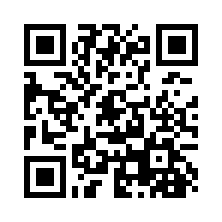 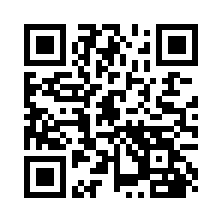 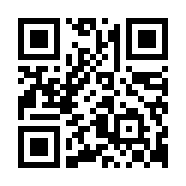                                                             todoke@daitou.info　                             ※データ送信先　メール作成へのリンクが表示されます